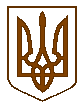 ДЕРЖГЕОКАДАСТР  Головне управління Держгеокадастру у Закарпатській областіН А К А З21 січня 2021 року                                 м. Ужгород                                      № 5Про внесення змін до наказу Головного управління Держгеокадастру у Закарпатській області від 30.12.2020 № 303 “Про внесення змін до наказів Головного управління Держгеокадастру у Закарпатській області  від 20.07.2020 № 91,  від 20.07.2020 № 92, від 27.08.2020 № 109, від 27.08.2020№ 110, від 17.09.2020 № 118, від 17.09.2020 № 119, від 01.10.2020 № 130,від 01.10.2020  № 131, від 28.10.2020 № 143, від 28.10.2020 № 144, від 07.12.2020  № 293, від 07.12.2020 № 294, від 24.12.2020 № 301, від 29.12.2020 № 302”Відповідно до статті 8 Закону України “Про адміністративні послуги”,  Положення про Головне управління Держгеокадастру у Закарпатській області, затвердженого наказом Державної служби України з питань геодезії, картографії та кадастру від 17.11.2016 № 308 (зі змінами), враховуючи лист Головного управління Держгеокадастру у Закарпатській області від 14.01.2021 № 8-7-0.81-272/2-21НАКАЗУЮ:         1. Внести зміни до наказу Головного управління Держгеокадастру у Закарпатській області від 30.12.2020 № 303 “Про внесення змін до наказів Головного управління Держгеокадастру у Закарпатській області  від 20.07.2020 № 91, від 20.07.2020 № 92, від 27.08.2020 № 109, від 27.08.2020 № 110, від 17.09.2020 № 118, від 17.09.2020 № 119, від 01.10.2020 № 130, від 01.10.2020    № 131,  від 28.10.2020 № 143, від 28.10.2020 № 144, від 07.12.2020 № 293, від 07.12.2020 № 294, від 24.12.2020 № 301, від 29.12.2020 № 302”, виклавши підпункт 11.3 пункту 11 Інформаційних карток адміністративних послуг, які надаються відділами  у Берегівському, Мукачівському, Тячівському, Ужгородському та Хустському районах Головного управління та Головним управлінням Держгеокадастру у Закарпатській області на платній основі, в частині таких Цнапів: Сектор надання адміністративних послуг Берегівської районної державної адміністрації, Центр надання адміністративних послуг Мукачівської районної державної адміністрації, Центр надання адміністративних послуг Тячівської районної державної адміністрації, Центр надання адміністративних послуг Ужгородської районної державної адміністрації, Центр надання адміністративних послуг Хустської районної державної адміністрації,  у  редакції, згідно з додатком.        2. Визнати такою, що втратила чинність, редакцію підпункту 11.3 пункту 11 Інформаційних карток адміністративних послуг, які надаються відділами у    Берегівському, Мукачівському, Тячівському, Ужгородському та Хустському районах Головного управління та Головним управлінням Держгеокадастру у Закарпатській області на платній основі, згідно з наказом Головного управління від 30.12.2020 № 303.3. Керівникам відділів у Берегівському, Мукачівському, Тячівському, Ужгородському та Хустському районах Головного управління Держгеокадастру у Закарпатській області:1) не допускати прийом платежів за надання адміністративних послуг за старими розрахунковими рахунками;2) забезпечити оновлення інформації з врахуванням змін на інформаційних стендах відділів у районах Головного управління Держгеокадастру у Закарпатській області, офіційних веб-сайтах центрів надання адміністративних послуг.4. Головному спеціалісту сектору взаємодії зі ЗМІ та громадськістю                   Неймет Н. М. забезпечити розміщення цього наказу на інформаційному стенді, офіційному веб-сайті Головного управління Держгеокадастру у Закарпатській області.5. Контроль за виконанням цього наказу залишаю за собою.Голова комісії з ліквідації, начальник                                   Іван ЗАВАЛЬНЮК